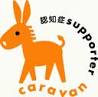 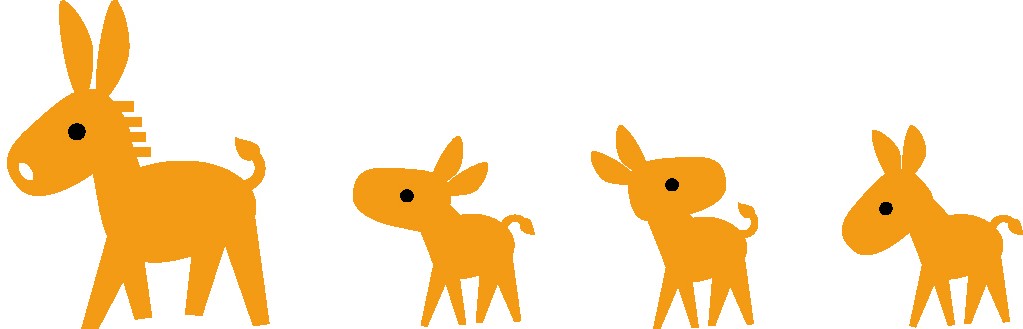 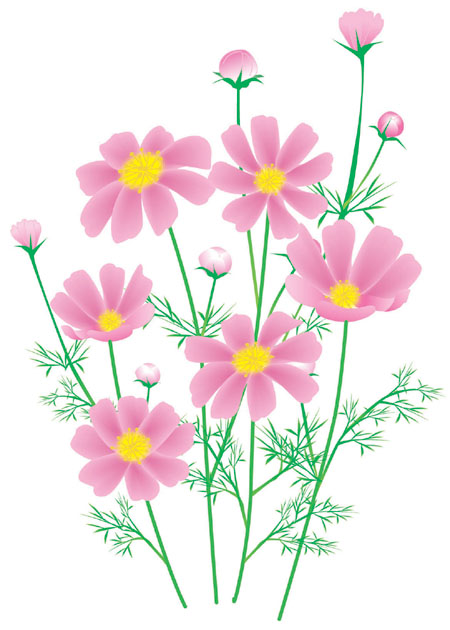 団体名代表者住所代表者氏名代表者連絡先会場参加人数